CURRICULUM VITAE																					 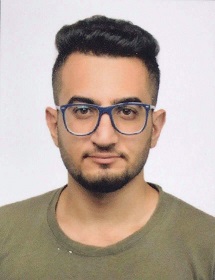 YASEEN Email: yaseen.380755@2freemail.com Career ObjectiveTo pursue a challenging career in Pharmacy, providing accurate medication distribution services and offer patients counseling  on their medication needs .i will able to utilize my strong organizational skill and ability to work well with people . which will allow me to grow personally and professionally. I am self motivated and able to work both independently and  as  collaborative team memberCore CompetenciesExcellent in interpersonal communicationA good team playerExposed and experienced in a cross-cultural environmentA perfect planner, always on or before deadlineFlexible, act according to the situationA creative individualProfessional ExperienceFortis Hospital, Benguluru, IndiaTranslator and Patient CoordinatorCoordinated with patients from the Middle EastQuick Leaner/Hard working, detail oriented and able to multi-taskStrong interpersonal skills Work well with others at various levelsBridged the language gap of patients with the Medical Authorities by donning the role of a TranslatorMet the medical needs of patients and catered to their health requirementsPlayed the role of a negotiator between the physicians and patientsEducationBachelor’s in pharmacy (Still pursuing), Acharya Nagarjuna University, India, 2014-2018Detailed study of Pharmacology, Chemistry and PharmaceuticsAnalysis of PharmaceuticsEnglish Diploma, Valuepoint Academy, India, 2013-14High School, Almarkazia, Baghdad, 2013Technical KnowhowExpertise in using computers, good understanding of software and computer programmingHobbiestraveler, swimmer, hardcore gaming , brilliant cook, baker,Personal DetailsNationality            :   IraqiDate of Birth          :  2nd March 1995Gender                 :  MaleMarital Status        :  Single